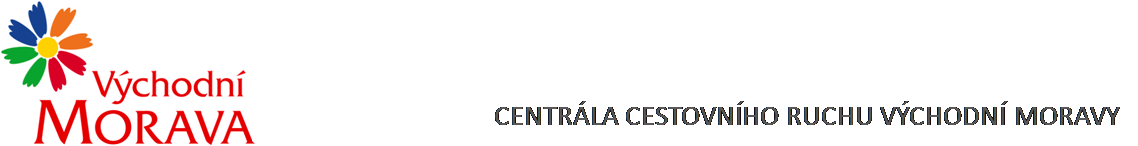 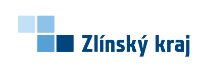 NAŠE ZNAČKA:	CCR054_2021-05VYŘIZUJE:	XXXXXXXXXXXXXXXXXTEL.:		XXXXXXXXXXXXXXXXXE-MAIL:	XXXXXXXXXXXXXXXXXZLÍN DNE:	23.7. 2021Objednávka č. CCR054_2021-05Objednáváme u Vás podle platných zákonných směrnic o odběru, dodávce zboží a službách následující:Multimediální prezentace Zlínského kraje – Východní MoravaMobilní aplikace ve verzi kompatibilní s portálem CzechTourismu (CzechDays)Dohodnutá cena:	97.940,- Kč bez DPH (118.507,- Kč vč. DPH )Termín plnění:	 	 29.10. 2021Fakturační údaje:	Centrála cestovního ruchu Východní Moravy, o.p.s.			J. A. Bati 5520, 761 90 Zlín			IČ: 27744485Splatnost faktury: 30 dnůBankovní spojení: Česká spořitelna, a.s.Číslo účtu: XXXXXXXXXXXXXXXXXXXX			Nejsme plátci DPH.S pozdravem……………………………………………….Mgr. Zuzana Vojtováředitelka